В Самарской области полицейские и общественники провели для молодёжи урок безопасности в сети.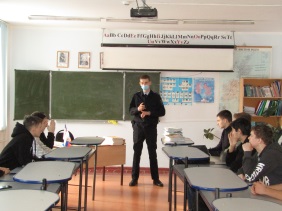 Полицейские Самарской области на постоянной основе проводят профилактические мероприятия с молодежью.Так, в Похвистнево, следователь следственного отдела МО МВД России «Похвистневский» лейтенант юстиции Виталий Бояров и заместитель председателя Общественного совета при территориальном отделе внутренних дел Гаптельхамит Асылгареев провели акцию «Мошенники «на удалёнке» среди студентов Губернского колледжа города Похвистнево.Лейтенант юстиции рассказал присутствующим о дистанционных мошенничествах, которые в основном совершаются посредством IT-технологий: через телефонные звонки, через сообщения в мессенджерах и социальных сетях. Старший следователь предупредил о том, что в большинстве случаев граждане сами доверяют мошенникам личные данные банковских карт и пароли из СМС-сообщений банков, тем самым, открывая доступ преступникам к своему Личному кабинету, чего делать категорически нельзя.Заместитель председатель Общественного совета при территориальном отделе внутренних дел, в свою очередь, отметил: «В настоящее время мошенники скрывают свои лица за аватарами, кричащей рекламой о выигрыше, либо за маской сотрудников банков и других структур. Поэтому, прежде всего, необходимо быть бдительными и всегда перепроверять поступающую извне информацию».По завершению мероприятия студентам раздали тематические памятки, еще раз призвали быть бдительными и осторожными, а также предупредить своих старших родственников о возможных действиях мошенников и способах защиты от них.****************************************************************************************Информация о ДТП по вине начинающих (молодых) водителей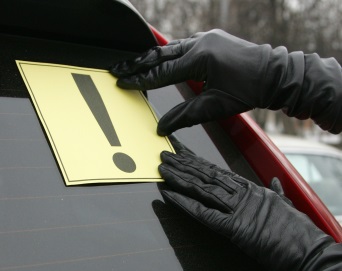 В 2021 году на территории Самарской области по вине начинающих водителей, стаж управления транспортными средствами которых не превышает 2-х лет, получивших водительские удостоверения в регистрационно-экзаменационных отделениях Самарской области произошло 221 (-5% по сравнению с аналогическим периодом прошлого года) дорожно-транспортных происшествий, в которых погибло 31 человек (63%) и 283 (-10%) получили ранения. Основными причинами совершения ДТП явились:- несоблюдение очередности проезда перекрестка (52 случая),- нарушение правил расположения транспортного средства на проезжей части (49),- несоответствие скорости конкретным условиям движения (29),- нарушение правил проезда пешеходного перехода (31),- неправильный выбор дистанции (17), - нарушение правил маневрирования (9);- выезд на полосу встречного движения (17), - нарушение правила перестроения (6);- нарушение требований сигнала светофора (6).По вине водителей, проходивших обучение в образовательных организациях осуществляющих образовательную деятельность и реализующих основные программы профессионального обучения водителей транспортных средств соответствующих категорий и подкатегорий города Похвистнево зарегистрировано одно ДТП: 30.05.2021 водитель С. (стаж управления менее 2-х лет, проходил подготовку в ПОУ Похвистневская АШ ДОСААФ России), управляя автомашиной, двигаясь автодороги, не справился с управлением, допустил съезд с дороги в правый кювет по ходу движения, с последующим опрокидыванием автомашины. В результате дорожно-транспортного происшествия водитель и пассажир автомобиля получили телесные повреждения. Основной причиной совершения ДТП явилось нарушение правил расположения транспортного средства на проезжей части. Вместе с тем, по вине начинающего водителя, стаж управления транспортными средствами которого не превышает 2-х лет, получившего водительское удостоверение в РЭО ГИБДД МО МВД России «Похвистневский», но проходившим обучение ЧОУ ДПО СОУК г. Самара 19.07.2021 зарегистрировано еще одно ДТП: водитель А., управляя автомобилем, двигаясь по автодороге, не обеспечил контроль за движением транспортного средства, в результате чего допустил наезд на несовершеннолетнего велосипедиста, который пересекал проезжую часть дороги справа налево в попутном направлении. В результате ДТП несовершеннолетний велосипедист получили телесные повреждения. Основной причиной совершения ДТП явилось несоответствие скорости конкретным условиям движения.По итогам проведенного анализа за 2021 года результат сдачи квалификационного практического экзамена с 1 раза кандидатами в водители следующих автошкол составляет:- ЧОУ ДПО "СОУК" Похвистневский филиал 12% (2020 год - 12%);- ГБПОУ «Губернский колледж г. Похвистнево» 0% (2020 год – 0%)- ПОУ "Похвистневская АШ ДОСААФ России" 10% (2020 год – 19%);- ООО "Велес" 6% (2020 год – 7%).Данный факт, указывает на недостаточную и некачественную подготовку кандидатов в водители для сдачи экзамена по управлению транспортным средством в условиях дорожного движения.Выборочно проведен анализ ошибок и нарушений, допущенных в процессе экзамена кандидатами в водители. Наиболее частые допускаемые ошибки:- неуверенно пользовался органами управления транспортного средства, не обеспечивал плавность движения;- не подал сигнал световым указателем поворота перед началом движения, перестроением, поворотом (разворотом) или остановкой;- несвоевременно подал сигнал поворота;- нарушил правила пользования внешними световыми приборами или звуковым сигналом;- допустил ошибку при выполнении постановки транспортного средства на место стоянки при движении задним ходом с поворотом на 90%;- допустил ошибку при выполнении постановки транспортного средства на место стоянки параллельно тротуару (краю проезжей части) при движении задним ходом;- нарушил правила расположения транспортного средства на проезжей части;- нарушил правила выполнения поворота.В 2021 году к административной ответственности за нарушение правил дорожного движения сотрудниками ДПС ОГИБДД МО МВД России «Похвистневский» привлечено 236 начинающих водителей. Данный факт свидетельствует о не дисциплинированности и пренебрежении данной категорией водителей к требованиям ПДД РФ. Напоминаю, что при управлении транспортным средством водитель, имеющий стаж управления менее 2 лет обязан, в соответствии с требованием п. 8 Основных положений по допуску транспортных средств к эксплуатации и обязанности лиц по обеспечению безопасности дорожного движения, утвержденных постановлением Совета Министров - Правительства Российской Федерации от 23 октября 1993 года № 1090, устанавливать опознавательный знак «Начинающий водитель» сзади механического транспортного средства. Игнорирование данного требования влечет административную ответственность, предусмотренную ч. 1 ст. 12.5 КоАП РФ (прим. 1 п. 7.15 Перечня неисправностей и условий, при которых запрещается эксплуатация транспортных средств).Информация об аварийности на территории Самарской области по вине начинающих водителей размещена на официальном сайте Государственной инспекции безопасности дорожного движения Министерства внутренних дел России (гибдд.рф) в пункте «Статистика» информационного раздела Госавтоинспекции «Показатель безопасности состояния безопасности дорожного движения». Начальник РЭО ГИБДД МО МВД России «Похвистневский»майор полицииМ.Р. Ибрагимов******************************************************************************************Полицейские на сходах граждан предупреждают население о дистанционных мошенничествах.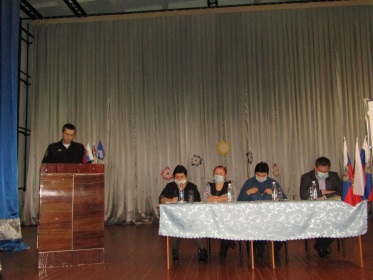 Руководители МО МВД России «Похвистневский» совместно с участковыми уполномоченными полиции принимают участие в ежегодных конференциях, проводимых на территории Похвистневского районаСходы граждан в сельских поселениях Похвистневского района – ряд ежегодных мероприятий, во время которых Главами муниципальных образований доводится до населения информация по итогам прошедшего года и обсуждается проблемные вопросы. Как правило на таких мероприятиях присутствуют и представители Межмуниципального отдела МВД России «Похвистневский».Так, в сельском поселении Кротково состоялась конференция граждан, в которой приняли участие заместитель начальника МО МВД России «Похвистневский» - начальник следственного отдела подполковник юстиции Анастасия Гусева и старший участковый уполномоченный полиции старший лейтенант полиции Дмитрий Бибуков. Старший участковый уполномоченный довёл до присутствующих информацию об оперативно-служебной деятельности на территории обслуживания. Кратко сообщил жителям сельского поселения о противоправной деятельности телефонных мошенников – наиболее распространённые методы и способы сохранности своих сбережений.Наиболее подробно о преступлениях в сфере IT-технологий рассказала Заместитель начальника отдела: «Мошенники, чаще всего представляются сотрудниками банков, и сообщают гражданам о попытках перевода их средств в на другие счета, либо о необходимости оформления кредита, с дальнейшим перечислением полученных средств на безопасные ячейки». Подполковник юстиции рекомендовала гражданам перепроверять сведения поступающие через телефонные звонки и через сеть Интернет, никому не сообщать данные своих банковских карт и кодов из СМС-сообщений банка, и не поддаваться на уловки мошенников.Начальник следственного отдела также довела до собравшихся информацию о вакантных должностях в Межмуниципальном отделе МВД России «Похвистневский» и рассказала о преимуществах службы в органах внутренних дел.Среди сельчан полицейские распространили тематические листовки. Аналогичные мероприятия прошли в сельских поселениях Старопохвистнево, Старое Ганькино, Алькино и Рысайкино Похвистневсого района.******************************************************************************************Прием от населения незаконно хранящегося оружия,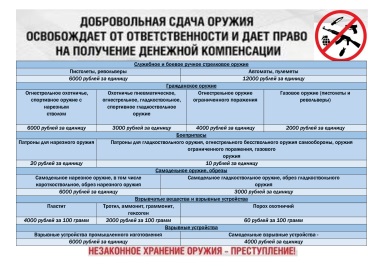 боеприпасов, патронов к оружию, взрывных устройств и взрывчатых веществ на возмездной основе.В соответствии с государственной программой Самарской области «Обеспечение правопорядка в Самарской области» на 2014-2022 годы, утвержденной постановлением Правительства Самарской области от 29.11.2013 № 711, на территории региона на добровольной основе проводится прием у населения незаконно хранящихся оружия, боеприпасов, патронов к оружию, взрывных устройств и взрывчатых веществ.В соответствии с действующим законодательством, добровольной сдачей считается выдача лицом вышеуказанных предметов вооружения по собственной воле или сообщение органам власти о месте их нахождения при реальной возможности дальнейшего хранения. Лицо, добровольно сдавшее предметы вооружения, освобождается от уголовной ответственности.Если у Вас имеются незарегистрированное оружие, боеприпасы, патроны к оружию, взрывные устройства и взрывчатые вещества, которые Вы нашли, либо они остались от умерших родственников и т.п., данные предметы необходимо сдать в территориальные органы Министерства внутренних дел Российской Федерации Самарской области в ближайший отдел полиции. Этим Вы обезопасите себя, а также сможете получить материальное вознаграждение.Постановлением Правительства Самарской области от 30 апреля 2014 года № 242 определен порядок и размер осуществления выплат денежного вознаграждения.Размер вознаграждения определяется по результатам осмотра технического состояния предмета вооружения (см. таблицу)Право на получение денежного вознаграждения за добровольную сдачу незаконно хранящегося оружия, боеприпасов, взрывчатых веществ и взрывных устройств имеют граждане в возрасте старше 18 лет, добровольно сдавшие оружие, боеприпасы, взрывчатые вещества и взрывные устройства в порядке, установленном действующим законодательством Российской Федерации, в территориальные органы Министерства внутренних дел Российской Федерации по Самарской области и Федеральную службу войск национальной гвардии Российской Федерации по Самарской области.Прием и оформление добровольно сданного оружия, боеприпасов, взрывчатых веществ и взрывных устройств осуществляются в территориальных органах Министерства внутренних дел Российской Федерации в Самарской области в соответствии с приказом Министерства внутренних дел Российской Федерации от 17.12.2012 № 1107 «Об утверждении порядка осуществления приема изъятого, добровольно сданного, найденного оружия, боеприпасов, патронов к оружию, взрывных устройств, взрывчатых веществ».Гражданином, изъявившим желание сдать предметы вооружения, пишется заявление о выплате денежного вознаграждения за добровольную сдачу оружия, боеприпасов, взрывчатых веществ и взрывных устройств.По каждому факту добровольной сдачи предметов вооружения проводится проверка на предмет установления отношения сданных предметов к оружию, боеприпасам, взрывчатым веществам и взрывным устройствам. По результатам проведенной экспертизы, в случае подтверждения соответствующего факта, сотрудниками органов внутренних дел составляются заключения, в которых отражается следующая информация: Ф.И.О. получателя вознаграждения, дата его рождения, место регистрации, контактный телефон и паспортные данные, наименование незаконно хранившегося оружия, боеприпасов, взрывчатых веществ и взрывных устройств, дата и обстоятельства добровольно сданных предметов вооружения, дата и краткие обстоятельства их сдачи, количество и характеристики сданных предметов вооружения, сумма вознаграждения, подлежащая выплате в соответствии с размерами, установленными Правительством Самарской области, банковские реквизиты лицевого счета получателя (либо сведения о намерении получать вознаграждение в кассе Департамента управления делами Губернатора Самарской области и Правительства Самарской области).Обобщенные материалы в дальнейшем направляются в Департамент управления делами Губернатора Самарской области и Правительства Самарской области для осуществления выплаты денежного вознаграждения лицам, добровольно сдавшим незаконно хранящееся оружие, или иные средства вооружения.******************************************************************************************Ответственность за заведомо ложное сообщение об акте терроризма.Заведомо ложное сообщение об акте терроризма – преступление против общественной безопасности, заключающееся в заведомо ложном сообщении о готовящихся взрыве, поджоге или иных действиях, создающих опасность гибели людей, причинения значительного имущественного ущерба, либо наступления иных общественно опасных последствий (ст.207 УК РФ).Сообщение может быть различным (по телефону, в письменной форме, устно и т.п.), что значения для квалификации не имеет. Мотивы совершения преступления могут быть различными – месть, желание парализовать работу предприятия или учреждения, сорвать занятие в школе и др. Проанализировав, имеющиеся данные установлено, что "пик" заведомо ложного сообщения об акте терроризма приходится в учебное время года, когда в школах, техникумах и ВУЗах начинаются контрольные занятия, зачеты и экзамены. Ложное сообщение всегда влечет за собой дезорганизацию деятельности органов власти и охраны правопорядка, отвлечение сил и средств на проверку ложных сообщений, причинении материального ущерба, вызванного нарушением нормального ритма работы органов государственной власти, предприятий, учреждений, транспорта.Как правило, в ходе таких проверок личность «телефонного хулигана» устанавливается, учреждение возвращается к работе в штатном режиме, а лицо привлекается к ответственности. Уголовным законом за совершение заведомо ложного сообщения об акте терроризма предусмотрена следующая ответственность: По ст.207 УК РФ – штраф в размере до двухсот тысяч рублей или в размере заработной платы или иного дохода осужденного за период до восемнадцати месяцев, либо обязательными работами на срок до четырехсот восьмидесяти часов, либо исправительными работами на срок от одного года до двух лет, либо ограничением свободы на срок до трех лет, либо принудительными работами на срок до трех лет, либо арестом на срок от трех до шести месяцев, либо лишением свободы на срок до трех лет.Уголовная ответственность за совершение данного преступления наступает с 14 лет. Если правонарушитель не достиг этого возраста, то он будет поставлен на учёт в подразделении полиции по делам несовершеннолетних. Родители таких «шутников» в соответствии со ст. 5.35 КоАП РФ «Неисполнение родителями или иными законными представителями несовершеннолетних обязанностей по содержанию и воспитанию несовершеннолетних» привлекаются к административной ответственности в виде серьёзного штрафа. Кроме того, на основании судебного решения подлежат возмещению все затраты и весь ущерб, причиненный таким сообщением. В случае, если такие действия были совершены несовершеннолетними, то возмещение ущерба возлагается на их родителей или законных представителей.
*****************************************************************************************Аварийный режим работы электропроводки – частая причина пожаров.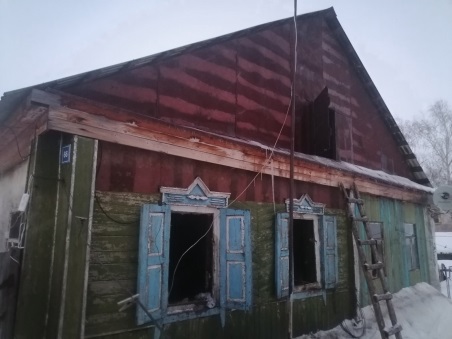 Нарушение при эксплуатации электрооборудования одна из наиболее распространённых причин возгораний связанных с неисправностями электропроводки. Они возникают, как правило, в случае перегрузки сети мощными потребителями, при неверном монтаже или ветхости электросетей, при пользовании неисправными электроприборами и оставлении их без присмотра. Один из таких пожаров произошел 10 февраля в 17 часов 01 минуту в селе Среднее Аверкино на улице Центральная. Согласно расписанию выезда, к месту вызова были направлены два пожарных расчета ПСЧ №102 г.Похвистнево, один пожарный расчет ПСЧ №155 с.Большой Толкай, а также службы жизнеобеспечения. Проведя разведку, начальник караула сообщил, что горит комната частного жилого дома на площади 40 квадратных метров, есть угроза распространения огня на большую площадь.  В 17 часов 23 минуты была объявлена локализация пожара, а в 19 часов 25 минут пожар был полностью потушен. Погибших и пострадавших нет. Предположительная причина пожара - аварийный режим электропроводки.Уважаемые жители, напоминаем, чтобы избежать такого рода пожаров, необходимо соблюдать несложные правила:	монтаж электропроводки должен выполнять только квалицированный специалист;	замер сопротивления изоляции электропроводки необходимо производить не реже одного раза в три года;	не следует эксплуатировать провода и кабели с повреждённой или потерявшей защитные свойства изоляцией, а также повреждённые розетки и выключатели;	нельзя эксплуатировать самодельные электронагревательные приборы;	необходимо применять подставки из негорючих материалов для электроутюгов, электроплит и чайников;	не следует допускать перегрузки электросети - нельзя включать в электрическую розетку одновременно несколько электроприборов особенно большой мощности;	запрещается применять некалиброванные плавкие вставки ("жучки") в аппаратах защиты от перегрузки и короткого замыкания;	не оставляйте электробытовые приборы включенными в сеть в течение длительного времени, они могут перегреться;	не оставляйте работающий электронагревательный прибор без присмотра либо под присмотром детей и пожилых людей.	Будьте внимательны при эксплуатации электрооборудования и своевременно организовывайте его ремонт.Пожар легче предупредить, чем потушить — казалось бы, общеизвестная истина. Но как часто мы о ней забываем. Поэтому помните: соблюдение мер пожарной безопасности – это залог вашего благополучия, сохранности жизни и имущества вас и ваших близких. В случае обнаружения пожара звоните по телефону «01», «101» или по единому номеру вызова экстренных оперативных служб «112».Инструктор противопожарной профилактики ПСО №35 Наталия Кожевникова.

    поселения    Малый  Толкай                                         РАСПРОСТРАНЯЕТСЯ БЕСПЛАТНОГазета основана 14.06.2010 г.    поселения    Малый  Толкай                                         25.02.2022  года№ 7 (355)    поселения    Малый  Толкай                                         ОФИЦИАЛЬНОЕОПУБЛИКОВАНИЕУчредители: Администрация сельского поселения Малый Толкай муниципального района Похвистневский Самарской области и Собрание представителей сельского поселения Малый Толкай муниципального района Похвистневский Самарской области.Издатель: Администрация сельского поселения Малый Толкай муниципального района Похвистневский Самарской областиУчредители: Администрация сельского поселения Малый Толкай муниципального района Похвистневский Самарской области и Собрание представителей сельского поселения Малый Толкай муниципального района Похвистневский Самарской области.Издатель: Администрация сельского поселения Малый Толкай муниципального района Похвистневский Самарской областиУчредители: Администрация сельского поселения Малый Толкай муниципального района Похвистневский Самарской области и Собрание представителей сельского поселения Малый Толкай муниципального района Похвистневский Самарской области.Издатель: Администрация сельского поселения Малый Толкай муниципального района Похвистневский Самарской областиАдрес: Самарская область, Похвистневский район, село Малый Толкай, ул. Молодежна,2 тел. 8(846-56) 54-1-40Тираж 100 экз. Подписано в печать Редактор Ефремова Ю.С.